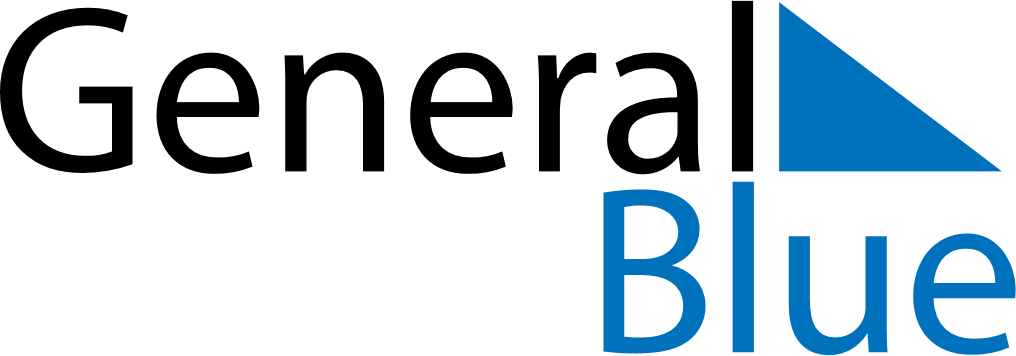 April 2020April 2020April 2020GabonGabonSundayMondayTuesdayWednesdayThursdayFridaySaturday123456789101112131415161718Easter MondayWomen’s Day192021222324252627282930